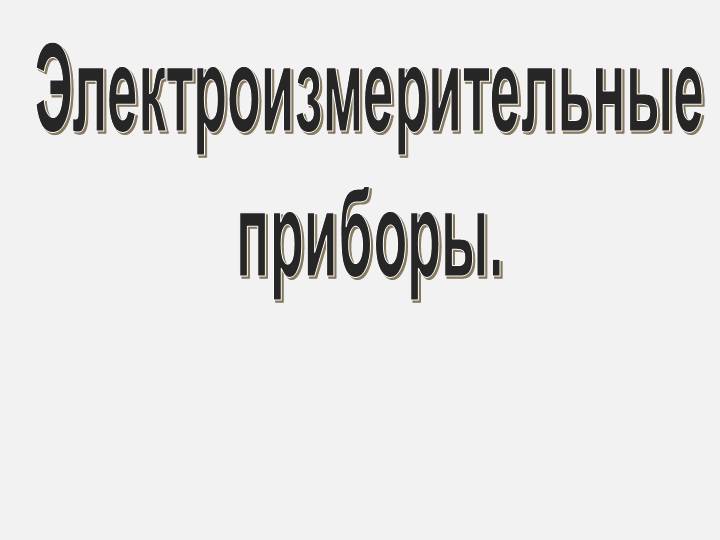 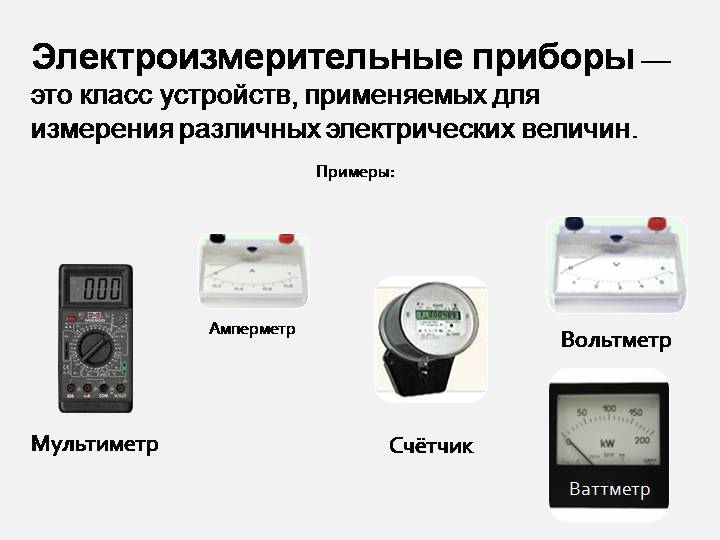 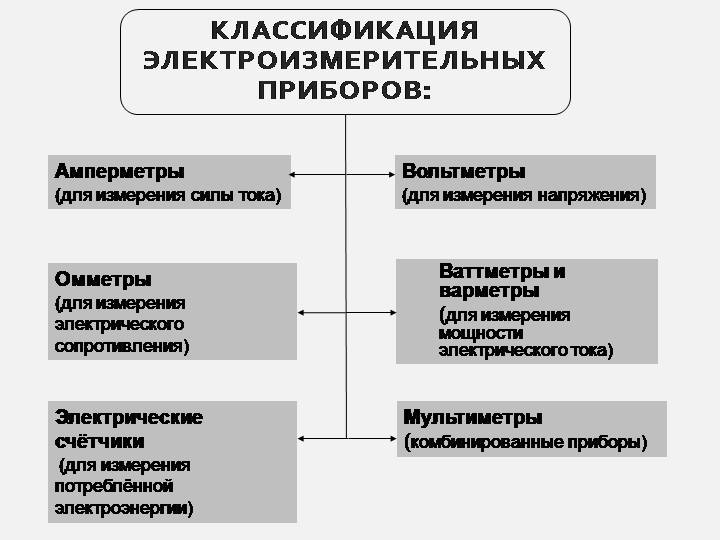 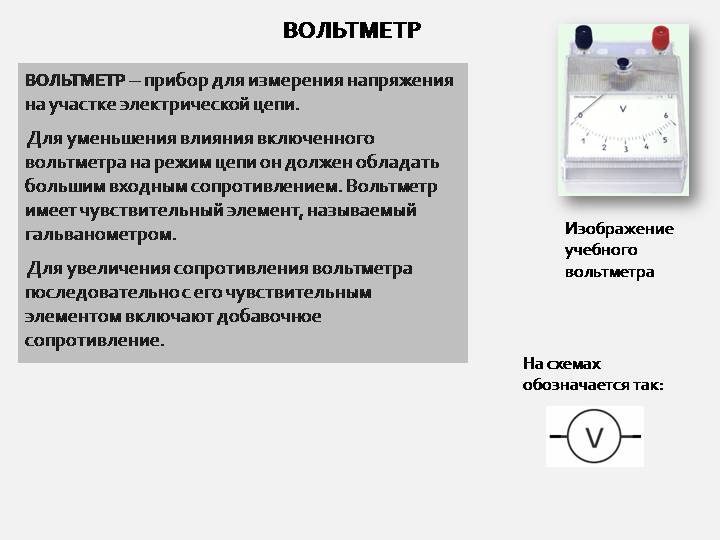 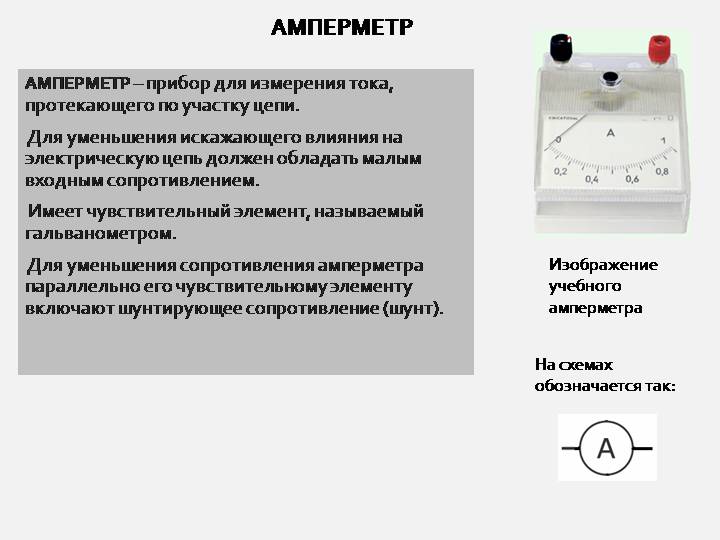 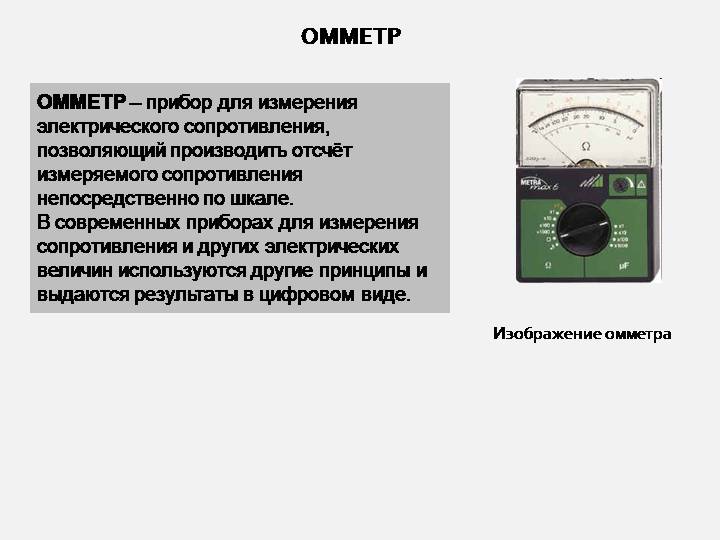 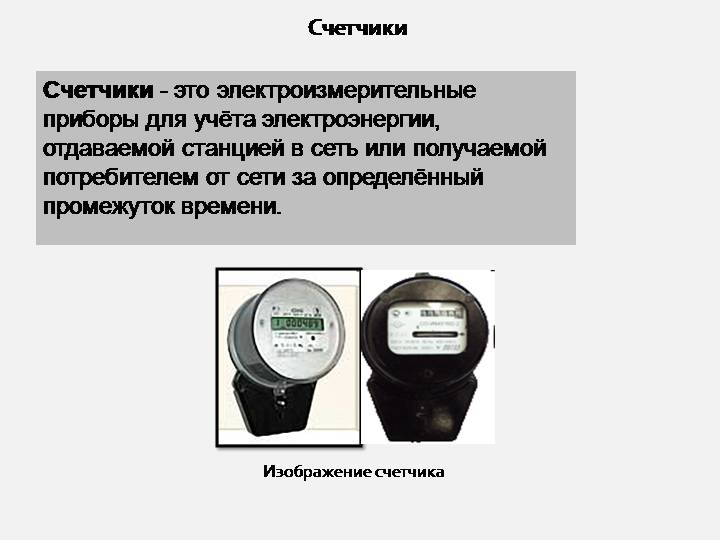 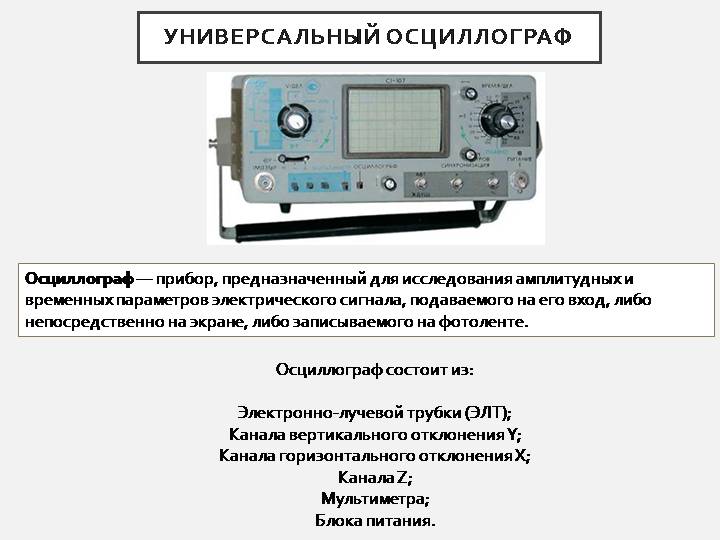 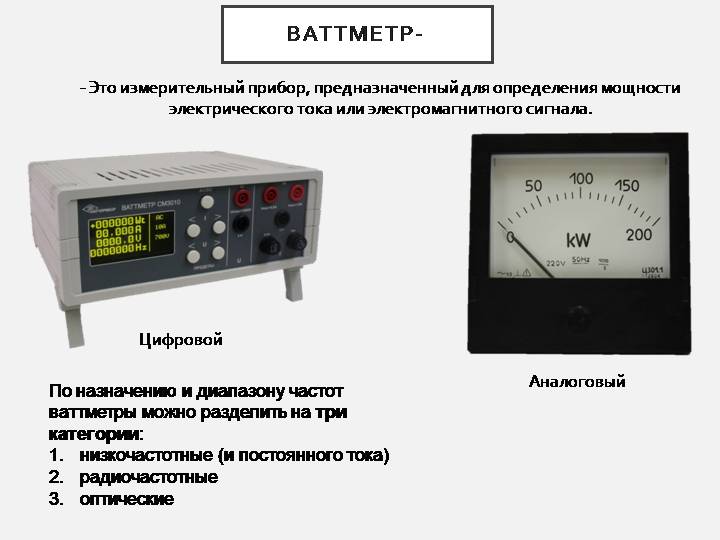 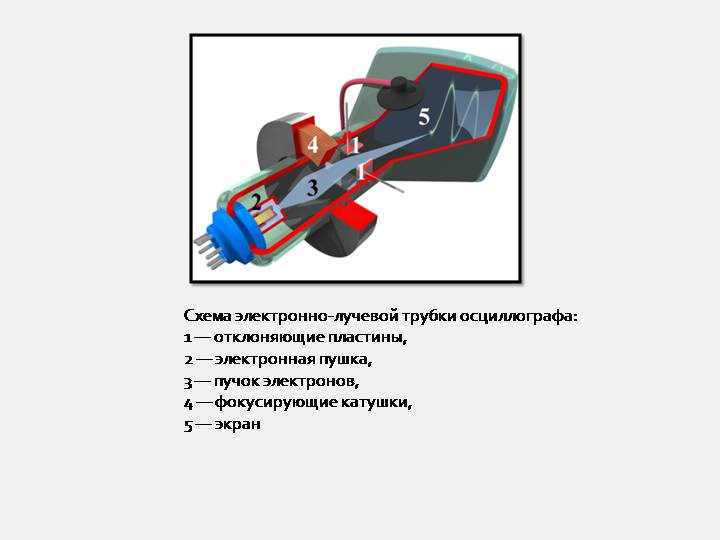 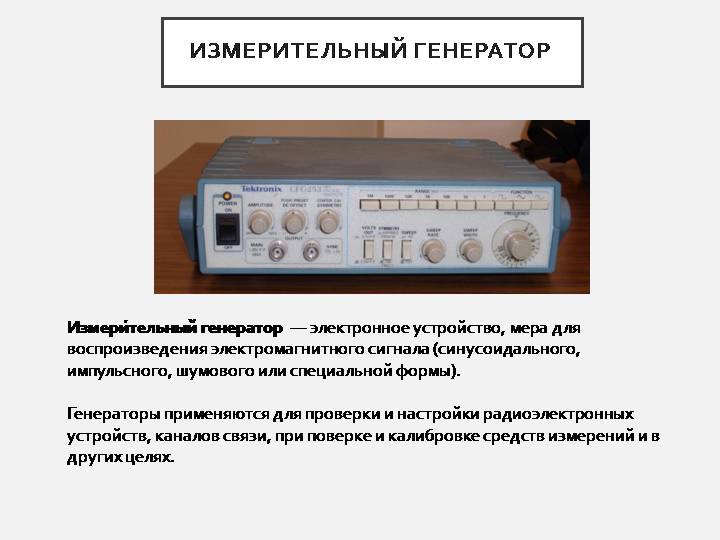 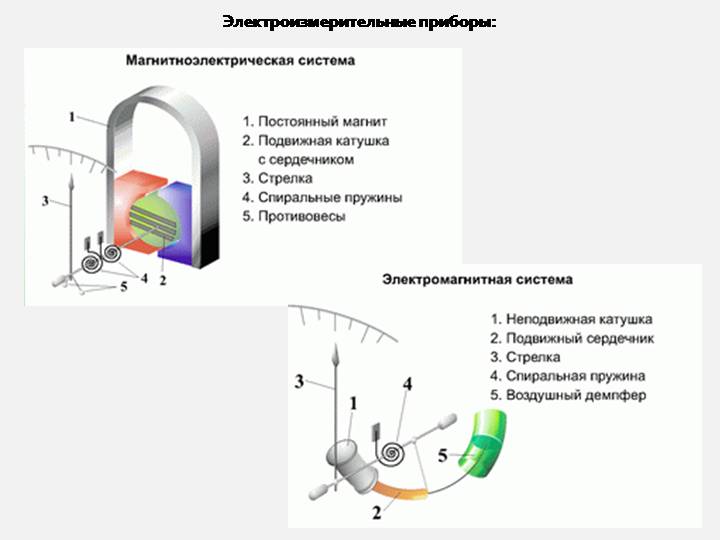 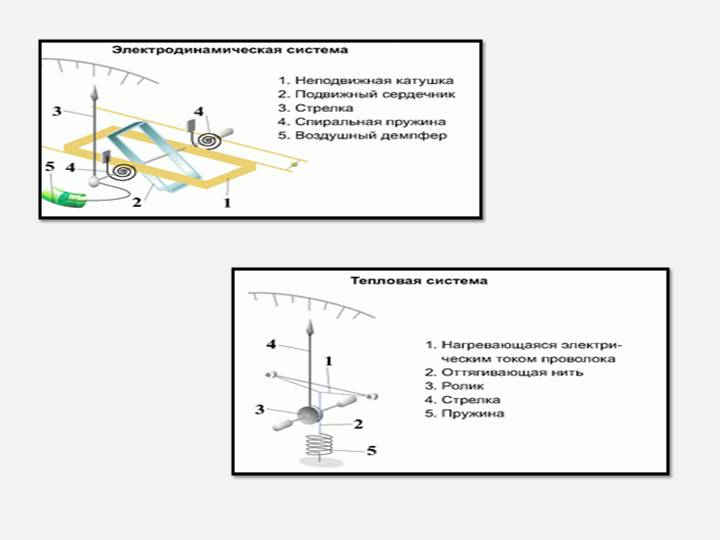 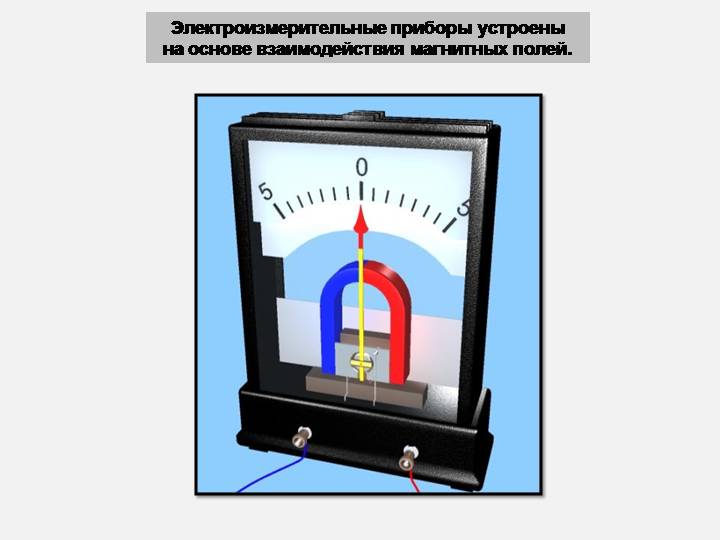                               Ответить письменно на вопросы                        Сдача задания после окончания дистанта.Назначение электроизмерительных приборов?Классификация приборов?Назначение и условное обозначение вольтметра?Назначение и условное обозначение амперметра?Назначение и условное обозначение омметра?Назначение и условное обозначение счетчиков?Назначение и условное обозначение ваттметра?